МДОУ Детский сад «Тополёк» - участник проекта  в рамках инновационной площадки «Картинная галерея в детском саду»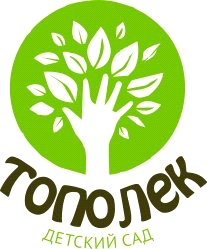 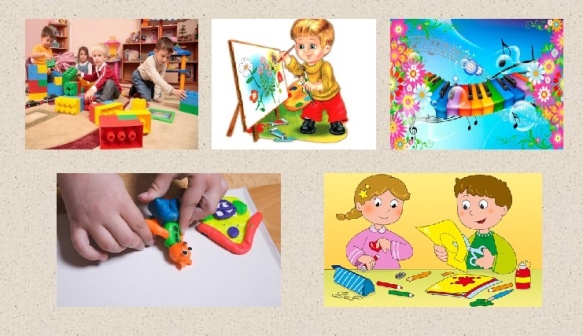             Воспитатели 1-ой квалификационной                                           категории: Ильина А.И.,                                                         Терехова Н.А.
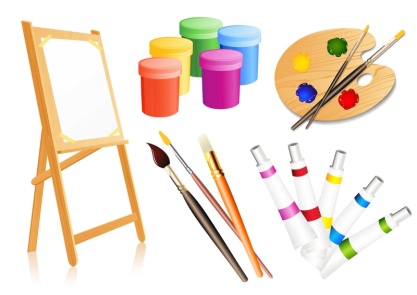 «Понимать искусство - значит открыть новую дверь в жизнь»Н.Н.ЖуковВ дошкольном возрасте необходимо максимально использовать возможности детей для общения с миром прекрасного. Ведь именно искусство помогает воздействовать не только на восприятие окружающего мира, но и на интеллект и чувства ребенка. Искусство пробуждает у детей дошкольного возраста эмоционально-творческое начало. Огромную роль в дошкольный период играет ознакомление детей с живописью. С помощью живописи ребенок учится понимать гармонию окружающего мира, а также формируется связная образная речь, которая помогает выражать свои мысли и чувства, в логической последовательности описывать содержание картины. Рассматривая полотна картин великих художников, дети начинают понимать связи между содержанием произведения и выразительными средствами.Художественно-эстетическое развитие детей дошкольного возраста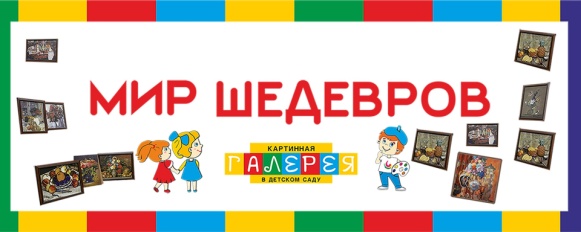 Образовательный проект «Картинная галерея в детском саду» реализуется АНО ДПО «Институт образовательных технологий», АНО ДПО «НИИ дошкольного образования «Воспитатели России» и издательским домом «Агни» г.Самара.Рекомендации по приобщению детей к художественно-эстетическому развитию• Знакомьте детей с разными видами искусства путем созерцания картин в музеях, просмотра репродукций в журналах, книгах, поездках;• Упражняйте в определении жанра живописи: пейзаж, натюрморт, портрет, сказочный, бытовой, анималистический;• Предоставляйте возможность самостоятельно изображать предметы, животных, деревья, транспорт, людей и т. п. ;• Поддерживайте желание рисовать, лепить, заниматься аппликацией, конструировать, передавать свои впечатления в изображениях;• Привлекайте к театрально-игровой деятельности;• Обращайте внимание ребенка на осмысление содержания художественных произведений, особенности характеров и поведения разных персонажей;• Учите овладевать средствами эмоциональной выразительности, выражать чувства мимикой, жестами, интонацией, словами; упражняйте ребенка в этом направлении;• Поощряйте творчество ребенка, поддерживайте его инициативу, одобряйте удачное исполнение;Организация приобщения детей дошкольного возраста к искусству в ДОУ - Выставка репродукций, народных игрушек, работ детей (рисунки, поделки). - Выставка детских работ, интегрированные занятия по ознакомлению с искусством (в них могут быть задействованы разные виды искусства, средства выразительности, раскрывающие заданную тему). - Организация уголка / зоны искусства, где находятся различные произведения искусства, в том числе, те с которыми дети знакомятся на занятиях. - Условия (художественная среда) для игр, игр – драматизаций, самостоятельной художественной деятельности детей с разными видами материалов, различные виды театров.- Виртуальные экскурсии (музеи, театры…). -  Музыкальная деятельность;- Театральные постановки, спектакли, сценки, сюжетно-ролевые и дидактические игры на тему искусств. 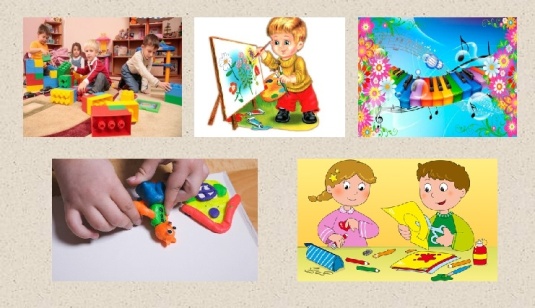 Методы и приёмы при ознакомлении детей с живописьюПояснение – широко применяется при первых беседах для уточнения представлений детей о портрете.Сравнение – повышает мыслительную активность детей, способствует развитию мыслительных действий: анализ, синтез, умозаключение.Акцентирование деталей– усиливает восприятие ребёнка, помогает установить взаимосвязь между частью и целым, развивает речь.Тактильно-чувственный и метод вызывания адекватных эмоций – описание собственных чувств, эмоций, настроения от увиденного, переживание состояния изображенного образа.Приём «вхождении» в картину – детям предлагается представить себя на месте изображённого человека.Метод музыкального сопровождения – звучит музыка, настроение которой созвучно настроению картины, т.е. происходит воздействие одновременно на зрительный и слуховой анализаторы. Музыка может быт фоном для рассказа воспитателя.